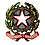 Ministero dell’IstruzioneISTITUTO COMPRENSIVO STATALE DI SCUOLA DELL’INFANZIA, PRIMARIA E SECONDARIA DI PRIMO GRADOvia Lina Schwarz, 6 21051 ARCISATE (VA)Tel 0332 470122 – fax 0332 471854codice ministeriale: vaic81800e – codice fiscale: 80018000127sito internet: www.ics-arcisate.edu.itemail: vaic81800e@istruzione.itemail posta certificata: vaic81800e@pec.istruzione.itMODALITA’ DI EROGAZIONE DELLA DIDATTICA A DISTANZAOBIETTIVI GENERALI DA PERSEGUIRE ATTRAVERSO LA DIDATTICA A DISTANZASTRATEGIE DA METTERE IN ATTO PER IL CONSEGUIMENTO DEGLI OBIETTIVI SOPRAINDICATIMETODOLOGIE E STRUMENTI DIDATTICI (es. video, bibliografie, tutorial, videolezioni, esercitazioni, mappe concettuali, relazioni, grafici, slide, altro)____________________________________________________________________________________________________________________________________________________________________________________
____________________________________________________________________________________________________________________________________________________________________________________
Arcisate, 				L’insegnante di sostegnoI Docenti della classeI sottoscritti Assistenti Specialistici dichiarano di aver preso visione del presente documentoGli specialisti dichiarano di aver preso visione del presente documentoI familiari dichiarano di aver preso visione del presente documentoPROPOSTA DI INTEGRAZIONE AL PEI – DIDATTICA A DISTANZAAnno scolastico 2019/2020-PERIODO MARZO-APRILE-MAGGIOClasse __ Sez. ___Alunno/a ________________________Docente/i di Sostegno_____________________ Specificare quali piattaforme e quali strumentazioni siano state utilizzate. Indicare inoltre se sia stata coinvolta la famiglia e in che misuraObiettivi1234Strategie1234DATACOGNOME NOMEFIRMADATACOGNOME NOMEFIRMADott./Dott.ssaDott./Dott.ssaDATACOGNOME NOMEFIRMA